Продукты-датчики-дезинфецирующее оборудованиеZirkon® DIS Total(Общий хлор) Zirkon® DIS Total потенциостатический датчик для измерения соединений хлора.ПреимуществаНе требуется замена мембраныНе требуется замена электролитаНет чувствительной искуственной мембраныУстойчивость  к пузырям воздухаДезинфекция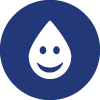 Питьевая вода/напитки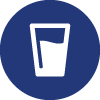 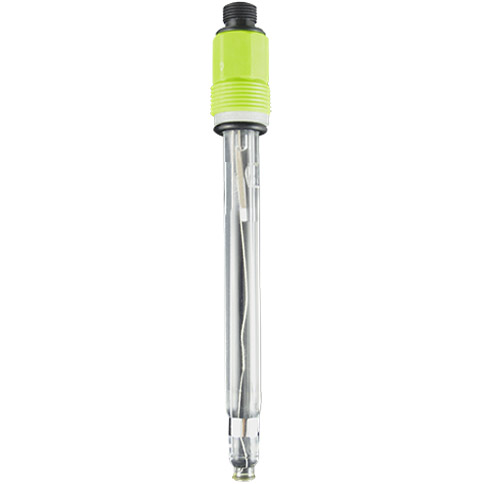 Условия окруженияМакс. Давление: 6 бар при температуре 20°CМинимум Электрическая проводимость: > 150 секунд/смТемпература: 0.. +50°CpH: 6-10МодификацииЛист с даннымиКонтактZirkon® DIS
 (свободный хлор)Zirkon® DIS потенциостатический датчик для измерения свободного хлора.ПреимуществаЛегкий в уходе и износостойкий Стойкий нулевой уровень Надежные результаты измерения Долговечность работы благодаря автоматической очистки датчика ASR®  Область примененияДезинфекцияПитьевая вода/напитки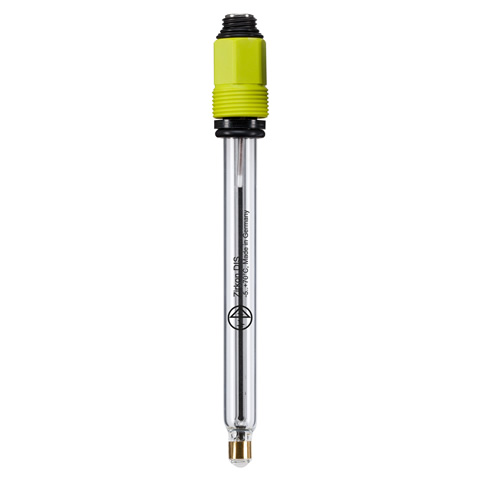 Параметр измерения0.. 1000 мкг/л  0.. 5.00/10.00 мг/л  0.. 20.00 мг/л  Показатель измерения и зона измерения определяются подключенным прибором Кунтце или системой. Условия окруженияМакс. Давление: 10 бар при температуре 20°C  Минимум Электрическая проводимость: > 150 микросекунд/см, с антипробуксовочной системой > 200 микросекунд/см  Температура: -5.. +70°CМодификацииЛист с даннымиИнформация о заказеКонтактВидео об АБС®Циркон® DIS (Хлордиоксид)Zirkon® DIS потенциостатический датчик для измерения свободного хлора. ПреимуществаЛегкий в уходе и износостойкий Стойкий нулевой уровень Надежные результаты измерения Долговечность работы благодаря автоматической очистки датчика ASR®Область примененияДезинфекцияПитьевая вода/напитки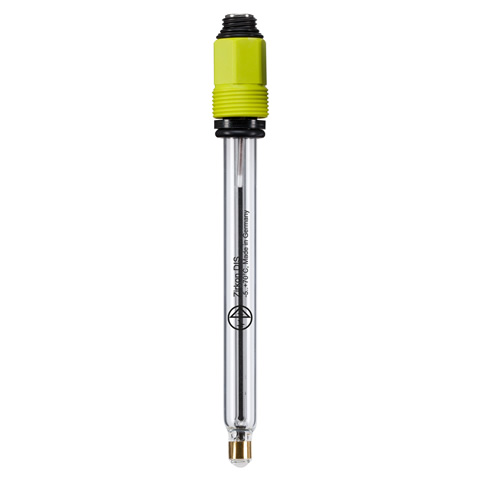 Параметр измерения0.. 1000 мкг/л  0.. 5.00/10.00 мг/л  0.. 20.00 мг/л  Показатель измерения и зона измерения определяются подключенным прибором Кунтце или системой. Условия окруженияМакс. Давление: 10 бар при температуре 20°C  Минимум Электрическая проводимость: > 150 микросекунд/см, с антипробуксовочной системой > 200 микросекунд/см  Температура: -5.. +70°C  МодификацииЛист с даннымиИнформация о заказеКонтактВидео об АБС®Zirkon® DIS (Озон)Zirkon® DIS потенциостатический датчик для измерения озона.ПреимуществаЛегкий в уходе и износостойкий Стойкий нулевой уровень Надежные результаты измерения Долговечность работы благодаря автоматической очистки датчика ASR®Область примененияДезинфекцияПитьевая вода/напиткиПараметр измерения0.. 1000 мкг/л  0.. 5.00/10.00 мг/л  Показатель измерения и зона измерения определяются подключенным прибором Кунтце или системой.  Условия окруженияМакс. Давление: 10 бар при температуре 20°C  Минимум Электрическая проводимость: > 150 микросекунд/см, с антипробуксовочной системой > 200 микросекунд/см  Температура: -5.. +70°C  МодификацииЛист с даннымиИнформация о заказеКонтактВидео об АБС®Zirkon® DIS (Перекись водорода)Zirkon® DIS потенциостатический датчик для измерения перекиси водорода. ПреимуществаЛегкий в уходе и износостойкий Стойкий нулевой уровень Надежные результаты измерения Долговечность работы благодаря автоматической очистки датчика ASR®Область примененияДезинфекцияПитьевая вода/напиткиПродукты питания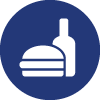 Охлажденная вода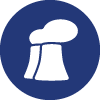 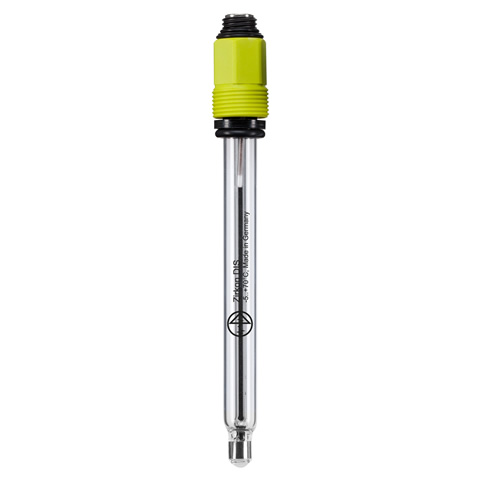 Параметр измерения0.. 30.00 мг/л  Условия окруженияМакс. Давление: 10 бар при температуре 20°C  Минимум Электрическая проводимость: > 150 микросекунд/см, с антипробуксовочной системой > 200 микросекунд/см  Температура: -5.. +70°CМодификацииЛист с даннымиИнформация о заказеКонтактВидео об АБС®Zirkon® DIS Pool
(свободный хлор) Zirkon® DIS Pool потенциостатический датчик для измерения свободного хлора, специально для применения в сфере бассейнов и спа. ПреимуществаЛегкий в уходе и износостойкий Стойкий нулевой уровень Надежные результаты измерения Долговечность работы благодаря автоматической очистки датчика ASR®  Область примененияБассейны и спа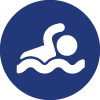 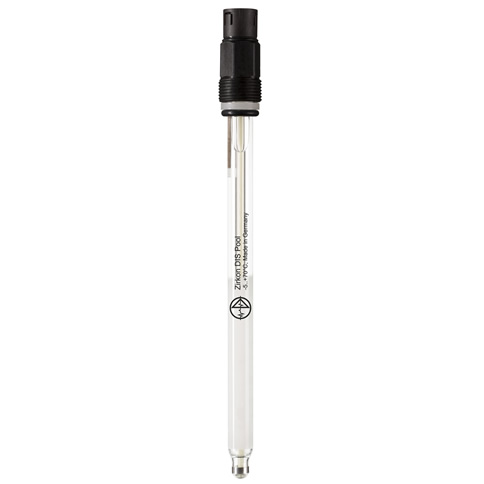 Параметр измерения0.. 1000 мкг/л  0.. 5.00/10.00 мг/л  0.. 20.00 мг/л  Условия окруженияМакс. Давление: 10 бар при температуре 20°C  Минимум Электрическая проводимость: > 150 микросекунд/см, с антипробуксовочной системой > 200 микросекунд/см  Температура: -5.. +70°C  МодификацииЛист с даннымиИнформация о заказеКонтактВидео об АБС®Zirkon® DIS Pool (Озон)Zirkon® DIS Pool потенциостатический датчик для измерения свободного озона, специально для применения в сфере бассейнов и спа. ПреимуществаЛегкий в уходе и износостойкий Стойкий нулевой уровень Надежные результаты измерения Долговечность работы благодаря автоматической очистки датчика ASR®Область примененияБассейны и спаПараметр измерения0.. 1000 мкг/л  0.. 5.00/10.00 мг/л  Условия окруженияМакс. Давление: 10 бар при температуре 20°C  Минимум Электрическая проводимость: > 150 микросекунд/см, с антипробуксовочной системой > 200 микросекунд/см  Температура: -5.. +70°C  МодификацииЛист с даннымиИнформация о заказеКонтактВидео об АБС®Zirkon® DIS Pool (перекись водорода)Zirkon® DIS Pool потенциостатический датчик для измерения перекиси водорода, специально для применения в сфере бассейнов и спа.ПреимуществаЛегкий в уходе и износостойкий Стойкий нулевой уровень Надежные результаты измерения Долговечность работы благодаря автоматической очистки датчика ASR®Область примененияБассейны и спа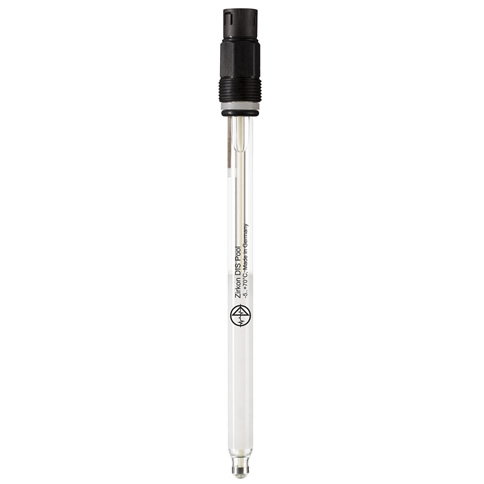 Параметр измерения0.. 30.00 мг/л  Условия окруженияМакс. Давление: 10 бар при температуре 20°C  Минимум Электрическая проводимость: > 150 микросекунд/см, с антипробуксовочной системой > 200 микросекунд/см  Температура: -5.. +70°C  Zirkon® pH универсальныйZirkon® pH универсальный датчик для измерения значения pH.ПреимуществаПрибор легкий в уходе благодаря заполнению гелем Высокая точность из-за использования высокощелочного, выдерживающего высокие температуры стеклаОбласть примененияДезинфекцияПитьевая вода/напиткиПродукты питанияОхлажденная вода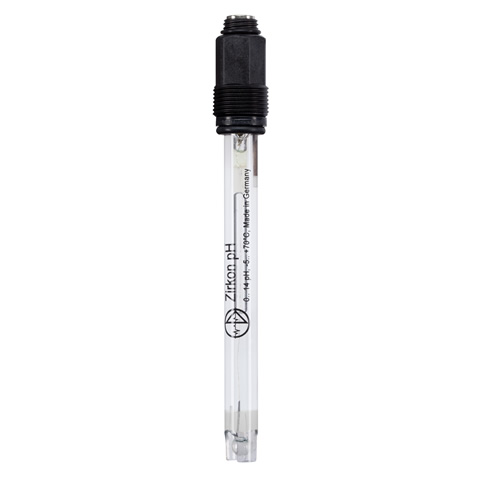 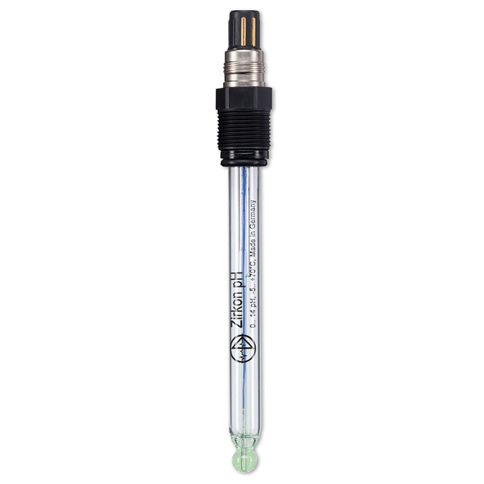 Параметр измерения0.. 14 pH  Условия окруженияМинимальная электрическая проводимость: > 150 миллисекунд/см Температура: -5.. +70°C  Давление:  Разъем PG: < 2 бар при 20 °C Вал из искусственного материала: < 1 бар при температуре 20°C Гибкий кабельный ввод PG 13,5:  < 1 бар при температуре 20 °CМодификацииЛист с даннымиИнформация о заказеКонтактZirkon® pH FluorideZirkon® pH фторид универсальный датчик для измерения значения pH содержащих фторид сред.Преимущества Стойкость к фториду Сниженные затраты на техническое обслуживание благодаря заполнению гелем Длительный срок службы благодаря наполняемому нормальному электродуОбласть примененияФторидсодержащие среды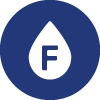 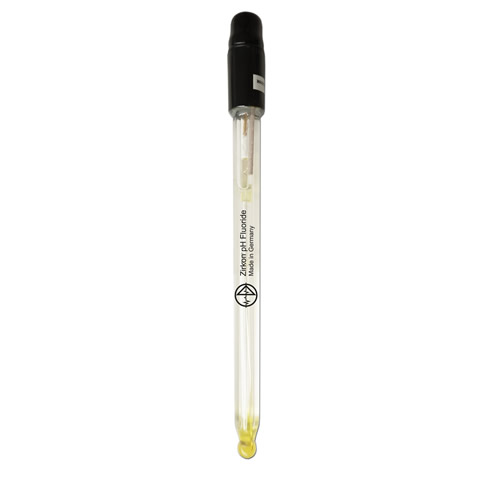 Параметр измерения0.. 11 pH  Условия окруженияМинимальная электропроводимость:  3M KCl: > 50 миллисекунд/см Тепоксгель: > 150 миллисекунд/см Температура: -5.. +60°C  Давление:  Разъем PG: 0.. Давление: 10 бар при температуре 20°C Гибкий кабельный ввод PG 13,5:  < 1 бар при температуре 20 °C KCL насадка давления: < 6 бар при температуре 20°C Давление: Политетрафторэтилен: < 10  бар при температуре 20°C Отверстие:  < 1 бар без давления Циркон: < 2 бар при температуре 20°C Платина: < 2 бар при температуре 20°CМодификацииЛист с даннымиИнформация о заказеКонтактZirkon pH PoolZirkon® DIS Pool датчик для измерения значения pH, специально для применения в сфере бассейнов и спа.Преимущества Легок в обслуживании Высокий срок службы благодаря запасному KClОбласть примененияБассейны и спа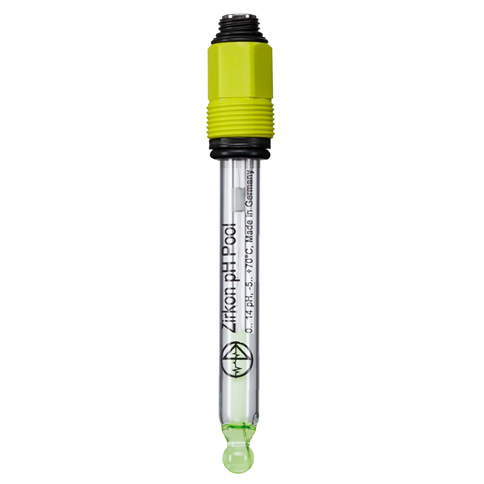 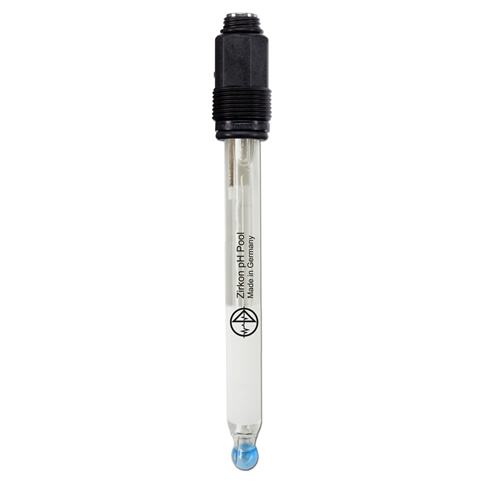 Параметр измерения0.. 14 pH  Условия окруженияМинимальная электрическая проводимость: > 150 миллисекунд/см Температура: -5.. +70°C  Макс. Давление: 2 бар при температуре 20°CМодификацииЛист с даннымиИнформация о заказеКонтактZirkon® pH ProcessZirkon® pH Process это датчик для измерения значения pH в загрязненной среде.Преимущества Легкий в обслуживании из-за геля и твердого электролита Устойчив к загрязнению благодаря высококачественным перегородкамОбласть примененияОчистка сточных вод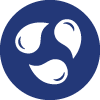 Техническая вода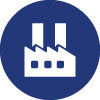 Охлажденная вода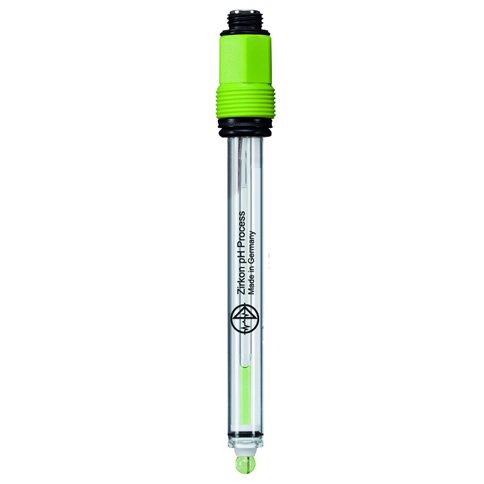 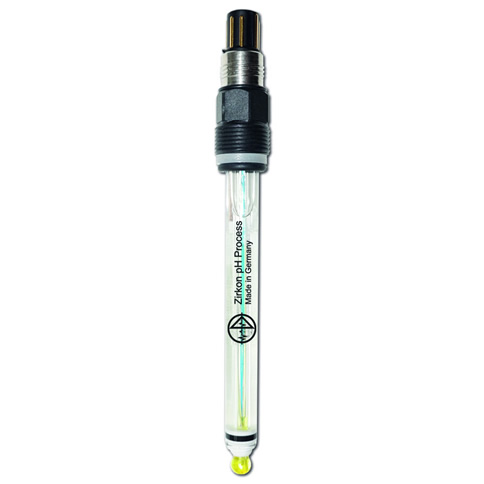 Параметр измерения0.. 14 pH  Условия окруженияМинимум Электрическая проводимость: > 150 миллисекунд/см Температура: -5.. +70°C  Давление:  Разъем PG: < 10 бар при 20 °C Гибкий кабельный ввод PG 13,5:  < 1 бар при температуре 20 °C Давление: Политетрафторэтилен: < 10  бар при температуре 20°C Отверстие:  < 1 бар без давления Платина: < 2 бар при температуре 20°CМодификацииЛист с даннымиИнформация о заказеКонтактZirkon® pH Process HTZirkon® pH Process это датчик для измерения значения pH при высоких температурах.Преимущества Легок в обслуживании Устойчивая температура максимум 135°CОбласть примененияПрименение при высокой температуре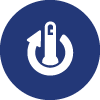 Техническая водаПрименение стерилизации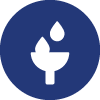 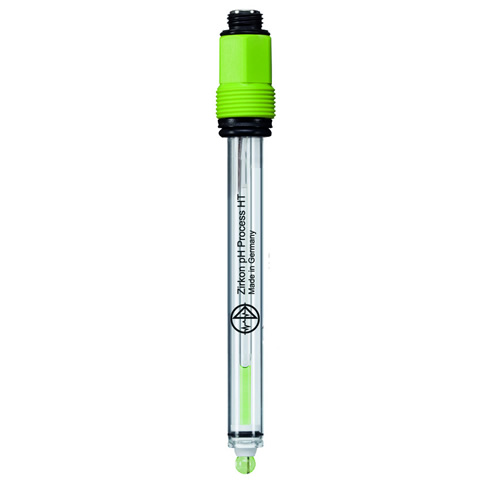 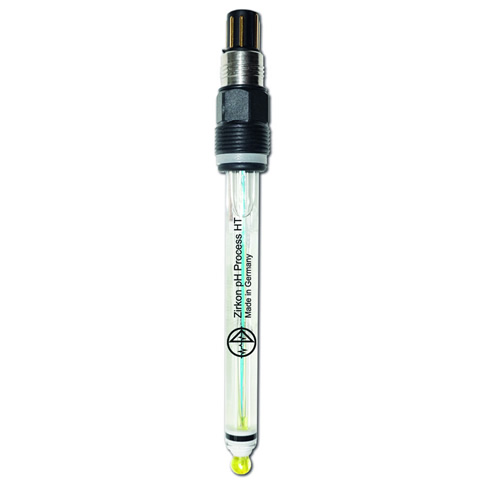 Параметр измерения0.. 14 pH  Условия окруженияМинимум Электрическая проводимость: > 150 миллисекунд/см Температура: -5.. +135  °C  Давление: Политетрафторэтилен: < 10  бар при температуре 20°C Циркон: < 2 бар при температуре 20°CМодификацииИнформация о заказеКонтактZirkon® pH CoatingZirkon® pH Coating это  датчик для измерения значения pH для суспензий и лаков.Преимущества Защитная перегородка Стойкость к фториду Согласно DIN 55659 для измерения pH в электрофоретическом лакированииОбласть примененияПрименение в лаборатории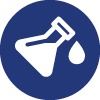 Фторидсодержащие среды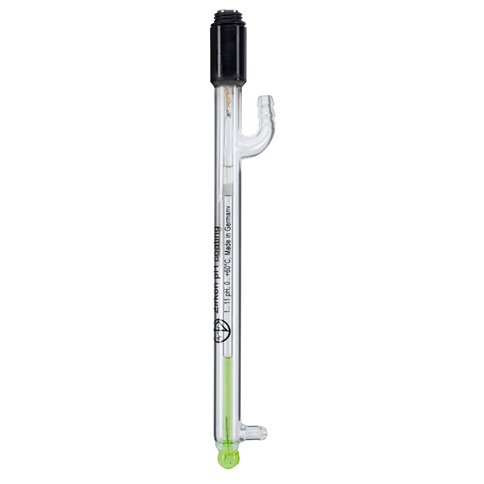 Параметр измерения1,0.. 11,0 pH  Условия окруженияМинимальная электропроводимость:  3M KCl: > 50 миллисекунд/см Тепоксгель: > 150 миллисекунд/см Температура: 0.. +60°C  Давление:  Гибкий кабельный ввод PG 13,5:  < 1 бар при температуре 20 °C KCL насадка давления: < 6 бар при температуре 20°C Перегородка с отверстием: < 1 бар при температуре 20°CМодификацииИнформация о заказеКонтактZirkon® pH Process RefillZirkon® pH Process это датчик доливки для измерения значения pH в технической воде.Преимущества Длительный срок службы благодаря наполняемому нормальному электроду Высокая точность из-за использования высокощелочного, выдерживающего высокие температуры стеклаОбласть примененияТехническая водаПитьевая вода/напиткиПродукты питанияОчистка сточных вод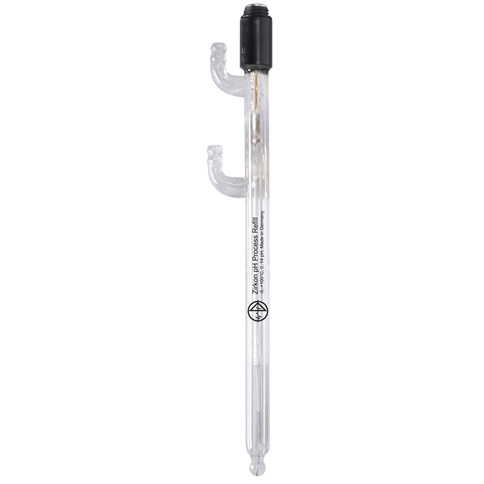 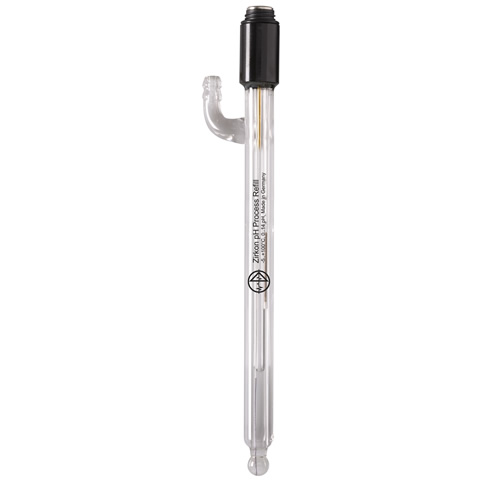 Параметр измерения0.. 14 pH  Условия окруженияМинимум Электрическая проводимость: > 50 миллисекунд/см Температура: -5.. +100 °C  Давление:  KCL насадка давления: < 6 бар при температуре 20°C Гибкий кабельный ввод PG 13,5:  < 1 бар при температуре 20 °C Давление: Политетрафторэтилен: < 10  бар при температуре 20°C Отверстие:  < 1 бар без давления Платина: < 2 бар при температуре 20°CМодификацииИнформация о заказеКонтактZirkon® pH Process PureZirkon® pH Process Pure это датчик доливки для измерения значения pH в бедной ионами среде.Преимущества Длительный срок службы благодаря наполняемому нормальному электроду Измерение в бедной ионами среде через высокое количество вытекающей жидкостиОбласть примененияПолностью деминерализованная вода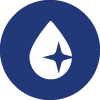 Охлажденная вода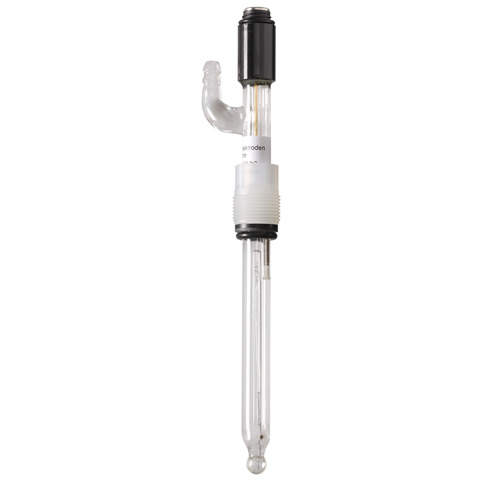 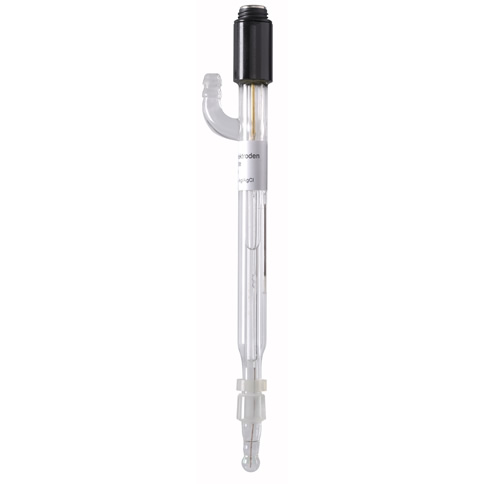 Параметр измерения0.. 14 pH  Условия окруженияМинимум Электрическая проводимость: 3х цирконий: > 0,1 миллисекунд/см Стеклошлиф: > 0,1 миллисекунд/см Температура: -5.. +100 °C  Давление:  KCL насадка давления: < 6 бар при температуре 20°C Гибкий кабельный ввод PG 13,5:  < 1 бар без давления Стеклошлиф: < 1 бар без давленияМодификацииИнформация о заказеКонтактZirkon® pH Process RefillZirkon® REF Process Refill наполняемый датчик контроля Датчик используется как опорная точка для измерения относительных потенциалов других электродов, например при измерении pH- или редокса.Преимущества Долгий срок службы из-за доливки Защита датчика через электролитический мостикОбласть примененияТехническая водаОчистка сточных водПолностью деминерализованная вода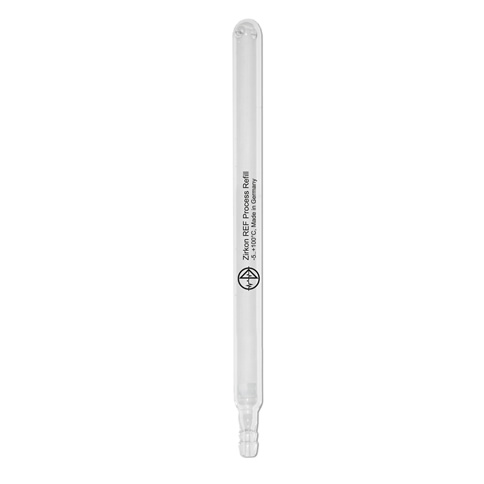 Параметр измеренияИсходная точка используется для измерения относительных потенциалов других датчиков, например при измерении pH- или редокса. Условия окруженияМинимум Электрическая проводимость: Перегородка из платины: < 50 миллисекунд/см  Диафрагма из циркония: > 50 миллисекунд/см Температура: -5.. +100 °C  Давление:  KCL насадка давления: < 6 бар при температуре 20°C Гибкий кабельный ввод PG 13,5:  < 1 бар при температуре 20 °CМодификацииIL 15IL 15 датчик для измерения индуктивной электрической проводимости с интегрированным датчиком температуры NTC.Преимущества Стойкость от коррозии Нечувсвительность к загрязнению Маленький и компактный тип конструкцииОбласть примененияТехническая водаОхлажденная водаОчистка сточных вод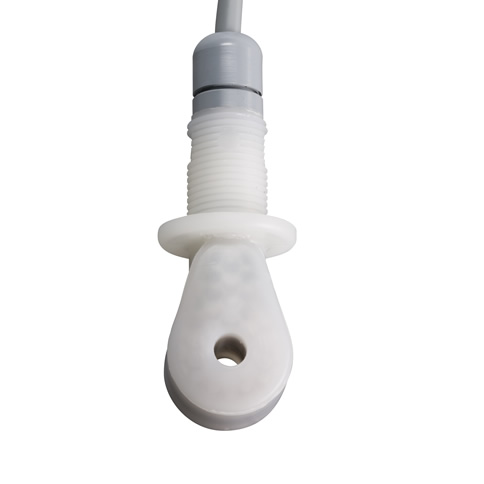 Параметр измеренияЭлектрическая проводимость (индуктивная): 0.000.. 2.000 миллисекунд/см   0.00.. 20.00 миллисекунд/см   0.0.. 200.0 миллисекунд/см   0.. 2000 миллисекунд/см Условия окруженияМакс. Давление: 10 бар при температуре 20°C Температура:  < 90 °CМодификацииКонтактLE44 PtLE44 Pt кондуктивный двухэлектродный измерительный фотоэлемент для распознавания электролитической проводимости с интегрированным датчиком температуры Pt100. ПреимуществаИнтегрированный температурный датчик Две модификации: разъем Хиршмана с внешней  резьбой 3/4'' или 10 м кабелем с 1/2'' внешней резьбой Не сильно загрязняется и легко очищаетсяОбласть примененияОхлажденная водаПитьевая вода/напиткиТехническая вода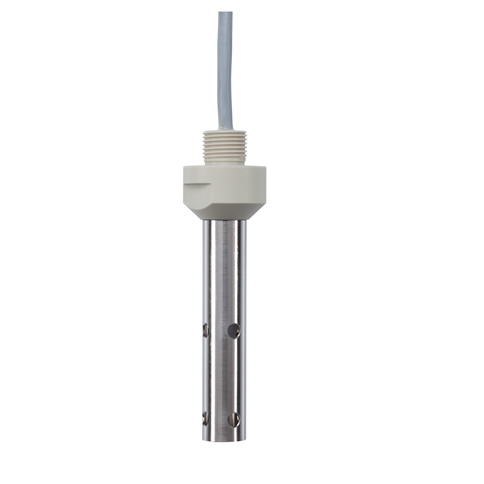 Параметр измеренияЭлектрическая проводимость (кондуктивно):  0.000.. 2.000 миллисекунд/см с = 0.05/см   0.00.. 20.00 миллисекунд/см с= 0.05/см   0.0.. 200.0 миллисекунд/см с=0.05 /см   0.000.. 2.000 миллисекунд/см с = 0.05/см   0.00.. 20.00 миллисекунд/см с= 0.05/смУсловия окруженияМакс. Давление: 16 бар при температуре 25°C  Температура:  Подключение разъема: 0.. 135 °C Подключение кабеля: 0.. 90 °C МодификацииКонтактZirkon® CONZirkon® CON  кондуктивный двухэлектродный измерительный фотоэлемент для распознавания электролитической проводимости с интегрированным датчиком температуры Pt100. Преимущества Простая установка благодаря 12 мм дизайну датчика Интегрированный датчик температуры 5 м плотно подсоединенный кабельОбласть примененияПитьевая вода/напиткиТехническая вода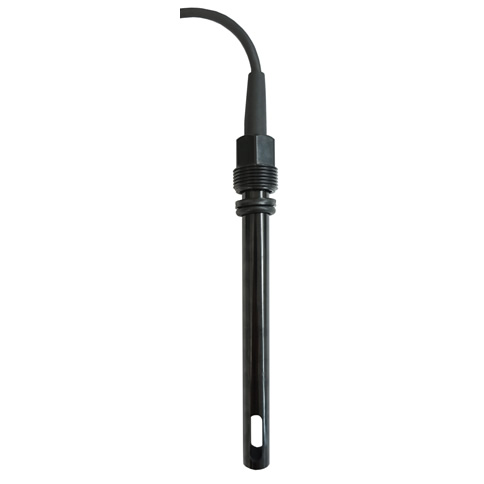 Параметр измеренияЭлектрическая проводимость (кондуктивная): 0.00.. 20.00 миллисекунд/см  Условия окруженияМакс. Давление: 2 бар при температуре 25°C Температура: 0.. 80.0 °CМодификацииДатчик газа для хлористого газаДатчик газа амперометрический датчик для измерения хлористого газа.ПреимуществаБыстрое время ответа Высокая надежда Простой ввод в эксплуатацию через значение для калибровки при нажатии Область примененияКонтроль отработанного воздуха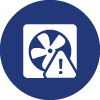 Отводимый воздух от подшипника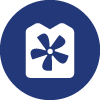 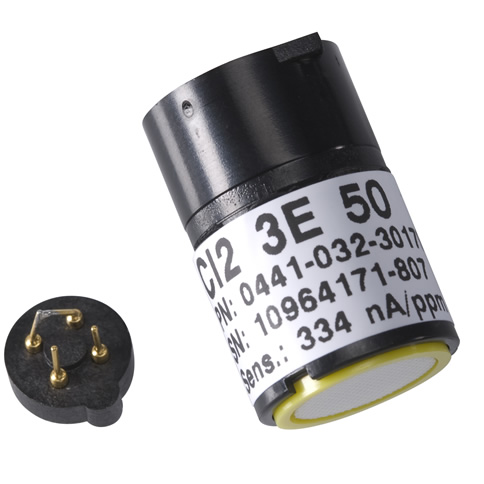 Параметр измерения 0.. 10 ppm   Условия окруженияТемпература использования: -20.. +40°C Температура хранения: +4.. 10 °C  Влажность воздуха 15.. 90% редокс (несконденсированный)  Влияние влажности воздуха: нет эффекта на нулевую точку МодификацииЛист с даннымиИнформация о заказеКонтактДатчик газа для двуокиси хлораДатчик газа амперометрический датчик для измерения хлористого газа. ПреимуществаБыстрое время ответа Высокая надежда Простой ввод в эксплуатацию через значение для калибровки при нажатии Область примененияКонтроль отработанного воздухаОтводимый воздух от подшипника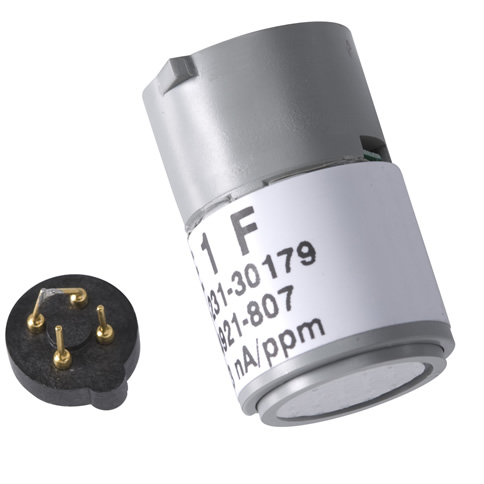 Параметр измерения0.. 1 ppm   Условия окруженияТемпература использования: -20.. +40°C Температура хранения: +4.. 10 °C  Влажность воздуха 15.. 90% редокс (несконденсированный)  Влияние влажности воздуха: нет эффекта на нулевую точку МодификацииЛист с даннымиИнформация о заказеКонтактДатчик газа для озонаДатчик газа амперометрический датчик для измерения озона.ПреимуществаБыстрое время ответа Высокая надежда Простой ввод в эксплуатацию через значение для калибровки при нажатии Область примененияКонтроль отработанного воздухаОтводимый воздух от подшипникаПараметр измерения0.. 1 ppm   Условия окруженияТемпература использования: -20.. +40°C Температура хранения: +4.. 10 °C  Влажность воздуха 15.. 90% редокс (несконденсированный)  Влияние влажности воздуха: резкое изменение влажности воздуха (редокспотенциала) является причиной кратковременного сдвига нулевой отметки МодификацииZirkon® Redox UniversalZirkon® Redox Universal  датчик для измерения редокспотенциала.Преимущества Прибор легкий в уходе благодаря заполнению гелемОбласть примененияДезинфекцияПитьевая вода/напиткиПродукты питанияОхлажденная вода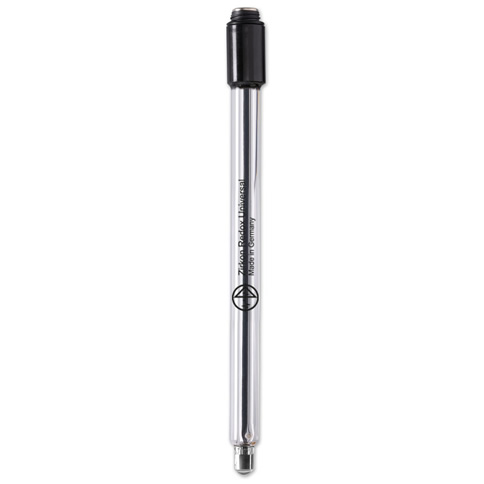 Параметр измеренияРедокспотенциал - 1500.. +1500 мВ  Условия окруженияМинимальная электрическая проводимость: > 150 миллисекунд/см Температура: -5.. +70°C  Давление:  Разъем PG: < 2 бар при 20 °C Гибкий кабельный ввод PG 13,5:  < 1 бар без давленияМодификацииИнформация о заказеКонтактZirkon® Redox  PoolZirkon® Redox Pool датчик для измерения редокспотенциала  специально для применения в сфере бассейнов и спа.Преимущества Легок в обслуживании Высокий срок службы благодаря запасному KClОбласть примененияБассейны и спа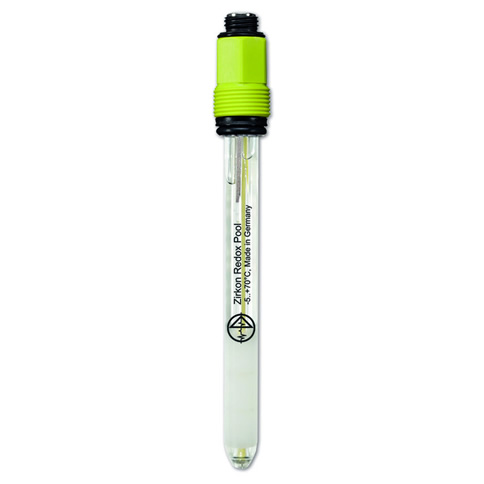 Параметр измеренияРедокспотенциал - 1500.. +1500 мВ   Условия окруженияМинимальная электрическая проводимость: > 150 миллисекунд/см Температура: -5.. +70°C  Давление: 2 бар при температуре 20°CМодификацииИнформация о заказеКонтактZirkon® pH Process RefillZirkon® Redox Process Refill пополняемые датчики для измерения редокспотенциалаПреимущества Длительный срок службы благодаря наполняемому нормальному электроду Применим в обширных температурных диапазонахОбласть примененияОчистка сточных водОхлажденная водаТехническая вода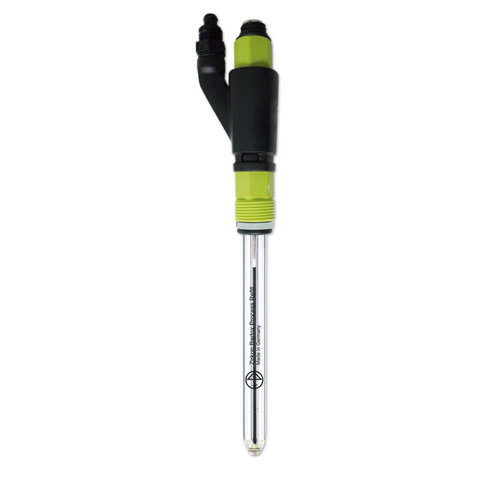 Параметр измеренияРедокспотенциал - 1500.. +1500 мВ   Условия окруженияТемпература: -5.. +100 °C  Давление:  KCL насадка давления: < 6 бар при температуре 20°C Гибкий кабельный ввод PG 13,5:  < 1 бар без давления Разъем PG: < 2 бар при 20 °CМодификацииИНСТРУМЕНТЫNeon®Одноканальный измерительный и регулирующий прибор Neon® инновационный измерительный и регулирующий прибор, применение которого отличается различными  функциональными возможностями для клиента. Базовая версия предлагает вход для измерения и температуры, цифровой вход и реле аварийных сигналов. Есть различные функции для расширения функциональности прибора, также возможность для монтажа на стену или монтажа шкафа управления. Der Neon® Prozess для гидрометрии может контролироваться через сервис Kuntze's Cloud Connect® из любого места, в любое время и с каждого конечного прибора. Все продукты Кунтцы произведены в Германии.Область примененияТехническая водаДезинфекцияПитьевая вода/напиткиПродукты питанияОхлажденная водаОчистка сточных водБассейны и спаОтводимый воздух от подшипника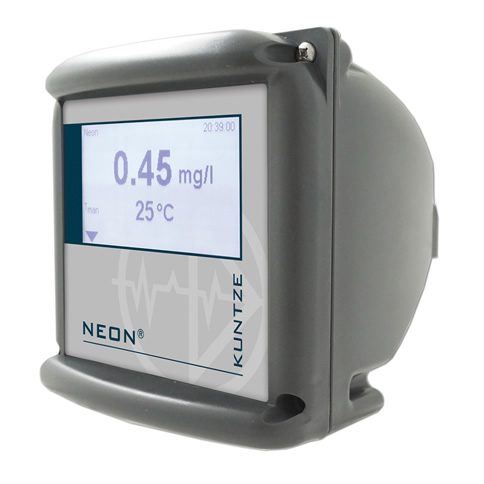 ПараметрpH/редокс (Neon® pR)Блок индикации: pH, мВ Подключение стандартного pH и разностных электродов pH Возможно высокоомное подключение электрода сравнения  Двухступенчатая калибровка Измерение температуры Pt 100 / Pt 1000 Автоматическая или ручная компенсация температуры Дезинфекция (Neon® DIS)Свободный хлор, диоксид хлора, озон, пероксид водорода Блок индикации: микрограмм/л, мг/л, пропромилле Одноступенчатая калибровка Измерение температуры Pt 100 / Pt 1000 Компенсация температуры: линейная ASR® автоматическая очистка датчикаЭлектрическая проводимость (Neon® EC и Neon® EC IL)Кондуктивный и индуктивный, общая минерализация Блок индикации: электропроводность µS/см, миллисименс на см, мом х см, пропромилле (общая минерализация)  Подключение от 2- до 4 полярных измерительных ячеек Измерение температуры Pt 100 / Pt 1000, отрицательный температурный коэффициент (индуктивно) Компенсация температуры: линейная и вода высокой степени чистоты Газ  (Neon® GAS)Хлор, диоксид хлора и озон Блок индикации: пропромилле Автоматический тест датчика Двойное измерение Стандарт (Neon® TCL)Блок питания: мг/л, пропромилле Подключение датчиков с однотипной сигнализацией: 0/4.. 20 мА,0.. 2000 мВ Измерение температуры Pt 100 / Pt 1000 Источник питания: 12 вольт постоянного токаАвтоматическая очистка датчика (АОР)АОР® это запатентованная автоматическая система очистки датчика АОР® поддерживает автоматически поверхность датчика чистой и тем самым снижает затраты на обслуживание АОР® доступна для измерения свободного хлора, диоксида хлора, озона и пероксида водорода Снижение стоимости путем низкой стоимости обслуживания Ручная очистка не требуется Не нужно наполнение химических или физических средств Сильно сниженная потребность в калибровкеИНСТРУМЕНТЫ НЕОН МУЛЬТИМногоканальный измерительный и регулирующий приборNeon® инновационный измерительный и регулирующий прибор, применение которого отличается различными  функциональными возможностями для клиента. Стандартно Neon® Multi оснащен 3 измерениями: дезинфекция, pH- и температура. Дополнительно может быть дополнен редокс потенциал, а также пятое измерение (общий хлор или электропроводимость) Der Neon® Prozess для гидрометрии может контролироваться через сервис Kuntze's Cloud Connect® из любого места, в любое время и с каждого конечного прибора. Все продукты Кунтцы произведены в Германии. Область примененияТехническая водаПрименение стерилизацииПитьевая вода/напиткиПродукты питания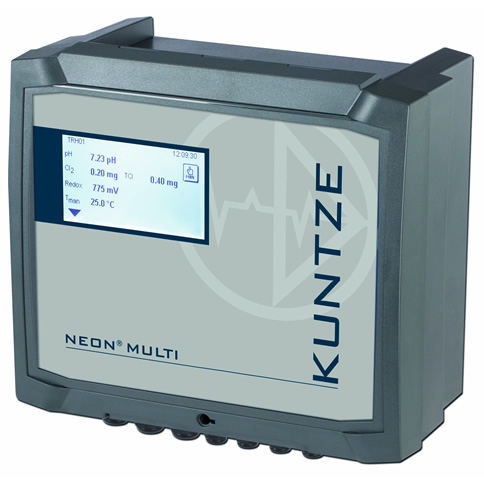 ПараметрДезинфекция Свободный хлор, диоксид хлора: 0...1000 микрограмм/л,0... 5.00 / 10.00 / 20.00 микрограмм/л Озон: 0..1000 микрограмм/л,0.. 5.00 / 10.00 микрограмм/л Пероксид водорода:0.. 30.00 мг/л Температура: 0.. 50.0 °C pH 0-14.00 pH Редокспотенциал (опционально) -1500.. +1500 мВ 5. Вход для измерения (стандартный) Общий хлор: 0.. 10.00 мг/л или Электрическая проводимость: 0 - 100,0 миллисекунд/см Цифровые входы Контроль протока, внешний регулятор остановки, 2х контроль за уровнем наполнения, активация второго или третьего набора параметров регулировки Автоматическая очистка датчика (АОР)АОР® это запатентованная автоматическая система очистки датчика АОР® поддерживает автоматически поверхность датчика чистой и тем самым снижает затраты на обслуживание АОР® доступна для измерения свободного хлора, диоксида хлора, озона и пероксида водорода Снижение стоимости путем низкой стоимости обслуживания Ручная очистка не требуется Не нужно наполнение химических или физических средств Сильно сниженная потребность в калибровкеСИСТЕМАKrypton®DISОдноканальный измерительный и регулирующий приборКонтролируемые и надежные результаты измерений обеспечивает Система Kuntze Krypton®. Измерительная система включает все требуемые элементы для измерения дезинфекции: прибор, датчики, арматуру и кабель. Kuntze Krypton DIS служит для измерения свободного хлора, диоксида хлора, озона или пероксида водорода и температуры. Сфера измерения определяется датчиком и настраивается дополнительно в меню прибора. Kuntze Krypton® DIS поставляется полностью готовым и может сразу же использоваться. Процесс для гидрометрии может контролироваться через сервис Kuntze's Cloud Connect® из любого места, в любое время и с каждого конечного прибора. Все продукты Кунтцы произведены в Германии.Область примененияТехническая водаДезинфекцияПитьевая вода/напиткиПродукты питания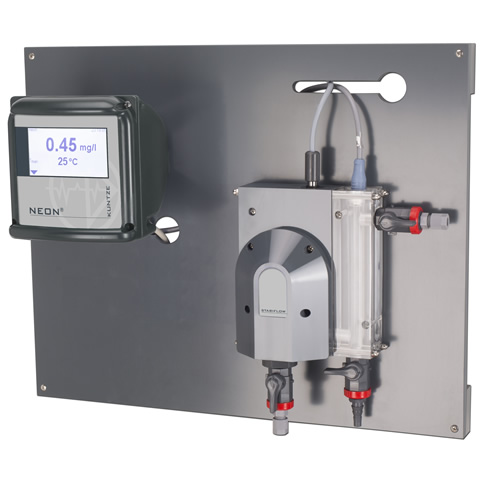 ПараметрДезинфекция Свободный хлор, диоксид хлора, озон, пероксид водорода Блок питания: мг/л, пропромилле Одноступенчатая калибровка Измерение температуры Pt 100 / Pt 1000 ASR® автоматическая очистка датчикаStabiFlowStabiFlow® это арматура для точного измерения средств дезинфекции. Сверхзначение имеет: Постоянный поток от примерно 30л в час Стабильные, точные, надежные результаты измерений Экономия средств из-за длительного срока службы датчиковАвтоматическая очистка датчика (АОР)АОР® это запатентованная автоматическая система очистки датчика АОР® поддерживает автоматически поверхность датчика чистой и тем самым снижает затраты на обслуживание АОР® доступна для измерения свободного хлора, диоксида хлора, озона и пероксида водородаСнижение стоимости путем низкой стоимости обслуживания Ручная очистка не требуется Не нужно наполнение химических или физических средств Сильно сниженная потребность в калибровкеKrypton® MultiМногоканальный измерительный и регулирующий прибор Контролируемые и надежные результаты измерений обеспечивает Система Kuntze Krypton®. Измерительная система включает все требуемые элементы для измерения дезинфекции: прибор, датчики, арматуру и кабель. Стандартно Neon® Multi оснащен 3 измерениями: дезинфекция, pH- и температура. Дополнительно может быть дополнен редокс потенциал, а также пятое измерение (общий хлор или электропроводимость) Neon® Multi поставляется в готовом виде и может сразу же использоваться. Der Neon Multi® Prozess для гидрометрии может контролироваться через сервис Kuntze's Cloud Connect® из любого места, в любое время и с каждого конечного прибора. Все продукты Кунтцы произведены в Германии.Область примененияТехническая водаДезинфекцияПитьевая вода/напиткиПродукты питания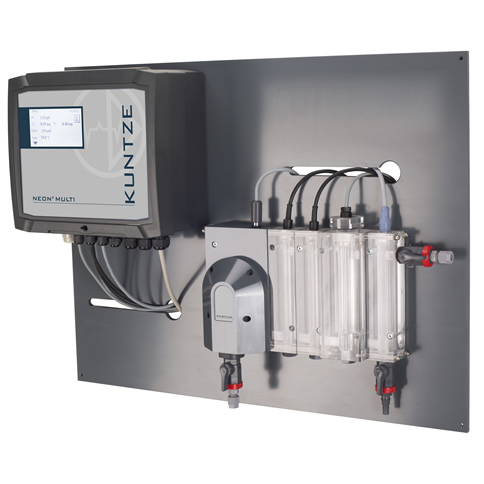 ПараметрДезинфекция Свободный хлор, диоксид хлора: 0...1000 микрограмм/л,0... 5.00 / 10.00 / 20.00 микрограмм/л Озон: 0..1000 микрограмм/л,0.. 5.00 / 10.00 микрограмм/л Пероксид водорода:0.. 30.00 мг/л Температура: 0.. 50.0 °C pH 0-14.00 pH Редокспотенциал (опционально) -1500.. +1500 мВ 5. Вход для измерения (стандартный) Общий хлор: 0.. 10.00 мг/л или Электрическая проводимость: 0 - 100,0 миллисекунд/см Цифровые входы Контроль протока, внешний регулятор остановки, 2х контроль за уровнем наполнения, активация второго или третьего набора параметров регулировкиStabiFlowStabiFlow® это арматура для точного измерения средств дезинфекции. Сверхзначение имеет: Постоянный поток от примерно 30л в час Стабильные, точные, надежные результаты измерений Экономия средств из-за длительного срока службы датчиковАвтоматическая очистка датчика (АОР)АОР® это запатентованная автоматическая система очистки датчика АОР® поддерживает автоматически поверхность датчика чистой и тем самым снижает затраты на обслуживание АОР® доступна для измерения свободного хлора, диоксида хлора, озона и пероксида водородаСнижение стоимости путем низкой стоимости обслуживания Ручная очистка не требуется Не нужно наполнение химических или физических средств Сильно сниженная потребность в калибровкеKrypton® TCLОдноканальная и регулирущая системы для измерения общего хлора Контролируемые и надежные результаты измерений обеспечивает Система Kuntze Krypton®. Измерительная система включает все требуемые элементы для измерения дезинфекции: прибор, датчики, арматуру и кабель.  Процесс для гидрометрии может контролироваться через сервис Kuntze's Cloud Connect® из любого места, в любое время и с каждого конечного прибора. Все продукты Кунтцы произведены в Германии.Область примененияТехническая водаДезинфекцияПитьевая вода/напиткиПродукты питания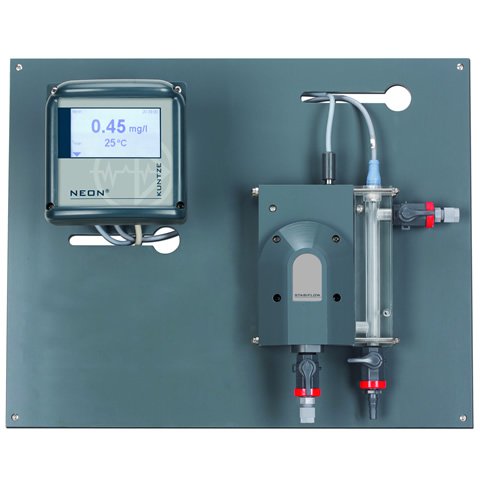 ПараметрОбщий хлор 0,00.. 10,00 мг/л в комбинации с датчиком  CP2.1N Информация о заказеКонтактПРИНАДЛЕЖНОСТИ Zirkon® TemperatureZirkon® Temperature  это качественно высокоуровневый датчик температуры, который основывается на изменении сопротивления платины под температурным влиянием. ПреимуществаОчень быстрое время реагирования - t90 = 15 сек. Химически стойкий Доступны Pt100 и Pt1000Область примененияПрименение в лабораторииПитьевая вода/напиткиПродукты питанияТехническая вода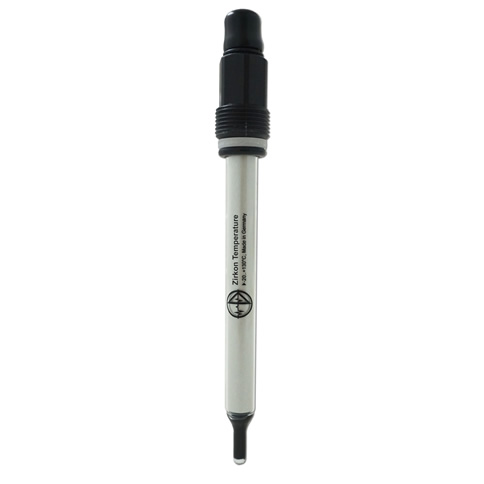 Параметр измеренияТемпература - 20,0.. +130,0 °C  Условия окруженияМакс. Давление: <16 бар при температуре 20°CМодификацииИнформация о заказеКонтактZirkon® FTGZirkon FTG® контролируется потоком и температурой при измерении средств дезинфекции в Kuntze's Argon® Stabiflow. Дополнительно Zirkon FTG может использоваться как заземление. Преимущества Соляной раствор стабильный Быстрое реагирование Химически стойкийОбласть примененияДезинфекцияБассейны и спаПитьевая вода/напиткиПродукты питания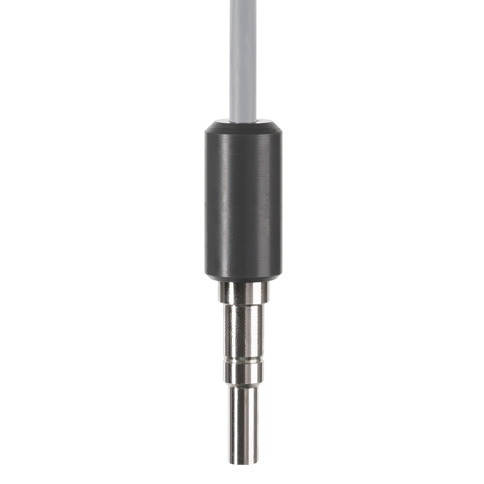 Параметр измеренияТемпература -5.0.. 70.0 °C Условия окруженияМакс. Давление:  <6 бар при температуре 20°C  Температура 0,0.. 50,0 °C МодификацииКонтактPt-55-WIL 15 датчик для измерения температурыПреимущества Основывается на изменении сопротивления платины под влиянием температуры Интегрированный герметически закрытый контакт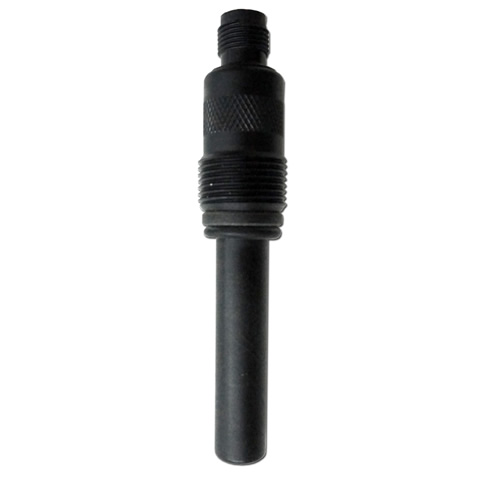 Условия окруженияМакс. Давление: 6 бар при температуре 20°CМодификацииArgon® FlowАрматура для 12мм датчиков с резьбой  PG 13,5 Argon® Flow  расширенная арматура, которая имеет эффектный дизайн. Арматура состоит из двух камер: одна из поплавка, оснащенного для контроля протока, вторая камера для приема  датчика 12мм.Особые характеристикиИнтегрированный контроль протока Простой, дооснащаемый Стойкий к загрязнению Прочный на сжатие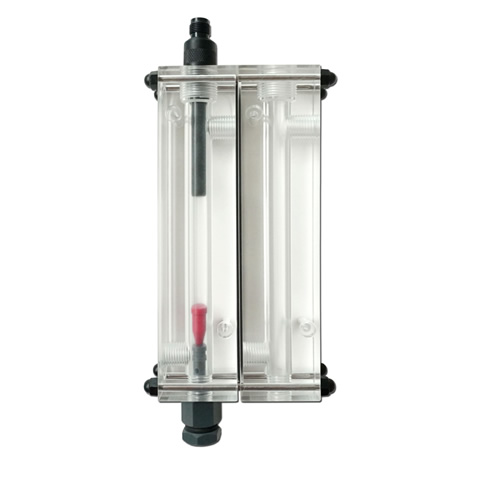 Условия окруженияМакс. Давление: макс. <6 бар (при температуре 20°C) Диапазон температур:0.. +50°CМодификацииКонтактArgon® StabiFlowАрматура для безопасного и точного измерения средств дезинфекцииПотенциостатические измерения зависят от протока. Арматура Argon® StabiFlow обеспечивает постоянный проток где-то 30л в час Это приводит к стбильным, точным и надежным значениям измерений. Кроме того, арматура повышает срок службы датчиков. Колебания проток не отражаются больше в значениях измерений, пока Вы не обеспечите залив выше 35 л в час. Особые характеристики Постоянный проток для точного измерения дезинфецирующих средств Стабильные, точные, надежные результаты измерений Экономия средств из-за длительного срока службы датчиков Устойчив в соляном растворе!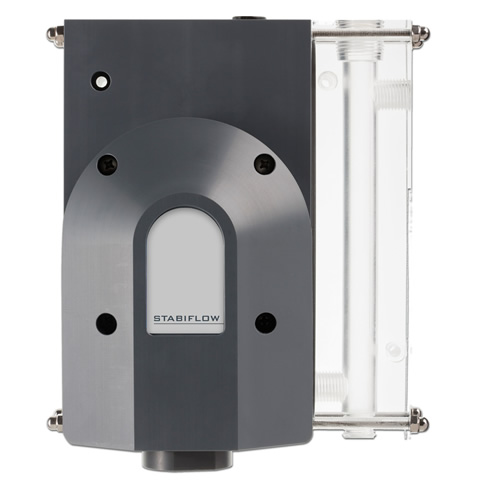 Условия окруженияМакс. Давление: макс. <6 бар (при температуре 20°C) Диапазон температур:0.. +50°CМодификацииКонтактРУЧНЫЕ ПРИБОРЫLF 6Ручной электропроводимый измерительный прибор LF 6  универсальный, пригодный к использованию переносной ручной измерительный прибор для точного измерения электролитической электропроводимости и температуры. Особые характеристики Автоматическая идентификация стабильности измерительного значения  Автоматическое отключение Двойной показ для электропроводимости и температуры Работа от сети или батареи Простое обслуживание только с 6 сенсорными клавишами Показание смены батареи Интегрированная постановочная серьга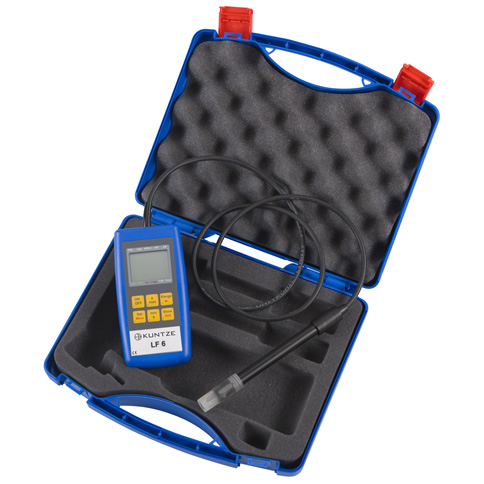 ПараметрЭлектрическая проводимость (кондуктивно): 0.. 200 миллисекунд/см) 0.. 2000 миллисекунд/см)   0.. 20.00 миллисекунд/см   0.. 200.0 миллисекунд/см  Вспомогательная энергияПодключение сети выше 10-12 вольт (часть сети не содержится в комплекте поставки)  Обеспечение питанием 9 вольт аккумуляторная батарея моноблочной конструкции  Потребление тока где-то 3 мА  Условия окруженияТемпература окружающей среды при работе 0.. 50°C хранение -20° .. +70°C  Влажность воздуха макс. 90% редокспотенциала при 40°C (без конденсации)  Тип защиты IP 65Сертификаты и допускиОбозначение CE Сертификат соответствия: продукт соответствует всем действующим европейским нормам и выполняет законные требования и нормы ЕС. Производитель подтверждает успешную проверку продукта путем нанесения маркировки СЕ.МодификацииКонтактPM 6Ручной измерительный прибор pH LF 6  универсальный, пригодный к использованию переносной ручной измерительный прибор для точного измерения электролитической электропроводимости и температуры.Особые характеристики Автоматический Автоматическая идентификация стабильности измерительного значения  Автоматическое отключение Двойная индикация для значения pH/редокспотенциал и температура Работа от сети или батареи Простое обслуживание только с 6 сенсорными клавишами Показание смены батареи Интегрированная постановочная серьга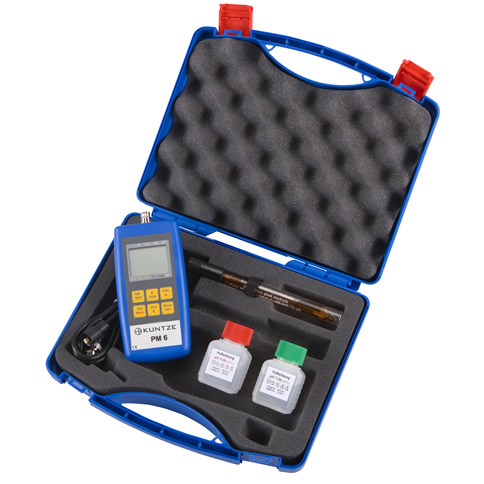 Параметрзначение pH- 0.. 14 pH   Редокспотенциал - 1999.. +1999 мВ   Температура - 100.. +250°C   Вспомогательная энергия Подключение сети выше 10-12 вольт (часть сети не содержится в комплекте поставки)  Обеспечение питанием 9 вольт аккумуляторная батарея моноблочной конструкции  Потребление тока где-то 3 мА Условия окруженияТемпература окружающей среды при работе 0.. 50°C хранение -20° .. +70°C  Влажность воздуха макс. 90% редокспотенциала при 40°C (без конденсации)  Тип защиты IP 65 Подключения Датчик: BNC разъем (pH/редокс) Mini-DIN- разъем (Т) Сертификаты и допускиОбозначение CE Сертификат соответствия: продукт соответствует всем действующим европейским нормам и выполняет законные требования и нормы ЕС. Производитель подтверждает успешную проверку продукта путем нанесения маркировки СЕ.МодификацииКонтактРадон DES- pHФотометр для определения свободного хлора, диоксида хлора, озона, пероксида водорода и значения pH Радон DES- pH фотометр используется для измерения хлора, диоксида хлора, озона, пероксида водорода и pH. Особые характеристики Удобный сборник методов Автоматическое отключение Водонепроницаемый аналог IP68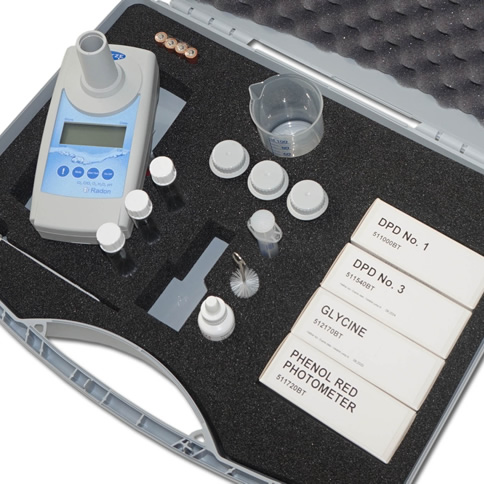 ПараметрСвободный хлор 0,01.. 6,00 мг/л   Диоксид хлора 0,01.. 6,00 мг/л   Озон 0,01.. 4,00 мг/л   Пероксид водорода 1.. 50 мг/л   Значение pH 6,5.. 8,4 pH   Вспомогательная энергия Обеспечение питанием 4 микробатареи (ААА/LR 03) Условия окруженияТемпература окружающей среды 5..40°C  Влажность воздуха 30-90 % (без конденсации)  Тип защиты IP 68 Входные значения Точность 3% FS (T=20 ..25°C)Сертификаты и допускиОбозначение CE Сертификат соответствия: продукт соответствует всем действующим европейским нормам и выполняет законные требования и нормы ЕС. Производитель подтверждает успешную проверку продукта путем нанесения маркировки СЕ.МодификацииКонтактPH-TТест и прибор для симуляции PH-T это прибор для теста и симуляции для значения pH, соответственно мВ симулятор для теста pH- и редокс измерительных приборов и электродов.  Особые характеристики Тест на высокоимпедансное состояние (> 1000 Ом) Измерение напряжения в мВ Данные напряжение в мВ или pH Работа от аккумулятора или батареи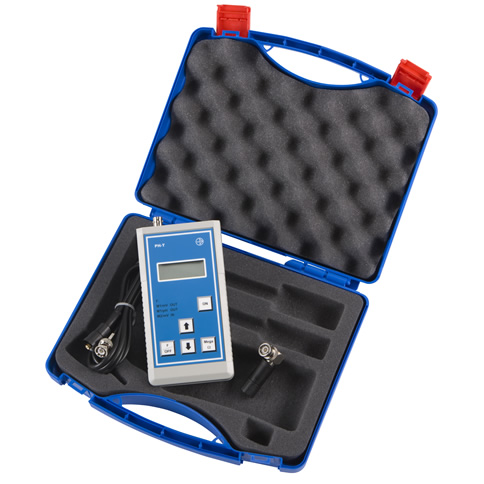 ПараметрРедокспотенциал - 1500.. +1500 мВ   Входные значения Точность  +/- 1 мВ  Параметры на выходе Данные напряжения - 1500.. +1500 мВ  pH - симуляция 0.. 14 pH  Вспомогательная энергия Подключение сети, напряжение на входе примерно 15-16 вольт, соединитель "гнездо-гнездо" AD 5мм, ID 2мм  Обеспечение электричества 9 В батареи, 9 В аккумуляторы соответственно  Ёмкостной ток 18-20 мА Условия окруженияТемпература окружающей среды при работе 0.. 40°C хранение -20° .. 65 °C  Влажность воздуха макс. 90% редокспотенциала при 40°C (без конденсации)  Тип защиты IP 40 Подключения Датчик: Разъем BNC Сертификаты и допускиОбозначение CE Сертификат соответствия: продукт соответствует всем действующим европейским нормам и выполняет законные требования и нормы ЕС. Производитель подтверждает успешную проверку продукта путем нанесения маркировки СЕ.МодификацииSERVICES CLOUD CONNECTКонтроль качества воды в любое время, в любом месте, на любом конечном приборе. Решение этому Kuntze Cloud Connect®. «ДОПОЛНИТЕЛЬНАЯ ЦЕННОСТЬОптимальное использование состояния Повышенная продуктивность Сниженные расходы на обслуживание Простое использование и точный контрольПОНИМАНИЕ
ДАННЫХCloud Connect® затрагивает все важные аспекты систем КунтцеРезультаты измерений и статус системыРезультатыТревожные сигналыДистанционный доступ к установкам системыИСПОЛЬЗОВАНИЕ ДАННЫХДоступ на приборную панель из офиса, из дома или в дороге Централизованная доступность данных Открытие знаний Нахождение решения на основе данных измерения Высокая доступность и масштабируемостьАнализ и рекомендацияПочему Вы не анализируете данные ученых Кунтце по Вашему применению воды? Ученые данных Кунтце анализируют данные измерений, чтобы улучшить нахождение решения, как например при оптимизации фонда через улучшенные циклы обслуживания. Результаты анализа могут также использоваться для поддержания новых или других способов работы. Сервис по анализу и рекомендации раскрывает скрытый образец данных по применению, которые ведут к преимуществу конкурренции. Значение дела Экономия средств через точную дозировку дезинфецирующих средств Узнавание ошибочного процесса применения Повышение продуктивности через оптимизированный анализ воды Открытие неверной конструкции процессаПРЕДПРИЯТИЕ»Инновация это стержень для производства аналитических приборов. Кунтце внедряет инновацию. «Др. Артур Кунтце (основатель)ДОБРОПОЖАЛОВАТЬИмя Кунтце всегда олицетворяет измерительную и регулировочную технику. Кунтце  это семейное предприятие в третьем поколении. Предприятие было основано в 1945 году и показывает характерное усиление работы своим логотипом.   Сегодня, спустя более чем 70 лет, инновации и традиции являются фактором стоимости предприятия. Кунтце все еще узнаваем тем, что сделан в Германии. Предприятие с главным офисом в Меербуше инвестирует продолжительно в развитие технологии водной аналитики.  70 ЛЕТ ИННОВАЦИЙ В ИЗМЕРИТЕЛЬНОЙ И РЕГУЛИРУЮЩЕЙ ТЕХНИКЕОснователь Др. А. Кунтце ГмбХвторое поколение
Др. Раймут КунтцеОснователь
Кунтце Инструментс СШАТретье поколение
Франк Кунтце
Др. Верена КунтцеНовый офис в МеербушеОснователь
Кунтце инструментс ВеликобританияОснователь
Кунтце Инструментс СШАИзменение названия фирмы
Др.А. Кунтце на
Кунтце инструментс в Германии»Если речь идет о дезинфекции, тогда надежное измерение является основой для эффективного контроля. «Др. Фабиан Крузе (владелец R&D)Тип/исполнениеОписаниеНомер артикула239412500Датчик DIS Total: InnoDisk®, кольцо из платины, цирконовая перегородка, тепоксгель, разъем М12 (поворотный PG13,5)S24135440KТип/исполнениеОписаниеНомер артикула231612500Датчик DIS: 2 золотых кольца, перегородка из циркония, тепоксгель, разъем М12 (поворотный PG 13,5), 120мм 24135140K231512110Датчик DIS: золотое кольцо, перегородка из циркония, тепоксгель, разъем S8 (PG 13,5), 80 мм 24135130KТип/исполнениеОписаниеНомер артикула231612500Датчик DIS: 2 золотых кольца, перегородка из циркония, тепоксгель, разъем М12 (поворотный PG 13,5), 120мм 24135140K231512110Датчик DIS: золотое кольцо, перегородка из циркония, тепоксгель, разъем S8 (PG 13,5), 80 мм 24135130KТип/исполнениеОписаниеНомер артикула231612500Датчик DIS: 2 золотых кольца, перегородка из циркония, тепоксгель, разъем М12 (поворотный PG 13,5), 120мм 24135140K231512110Датчик DIS: золотое кольцо, перегородка из циркония, тепоксгель, разъем S8 (PG 13,5), 80 мм 24135130KТип/исполнениеОписаниеНомер артикула231712500 Датчик DIS: 2 золотых кольца, перегородка из циркония, тепоксгель, разъем М12 (поворотный PG 13,5), 120мм 24135260K231212110 Датчик DIS: золотое кольцо, перегородка из циркония, тепоксгель, разъем S8 (PG 13,5), 80 мм 24135230KТип/исполнениеОписаниеНомер артикула231612500DIS датчик: 2 золотые кольца, перегородка из циркония  KCl, разъем M12 (PG 13,5 поворотный), 120 мм24135145K237513110DIS датчик: 1 золотое кольцо, перегородка из циркония  KCl, разъем S8 (PG 13,5 поворотный), 80 мм24135288K237813500Датчик DES для соляного раствора: перегородка из циркония, платиновое кольцо- проводящий карандаш KCl, разъем M12 (PG 13,5 поворотный), 120 мм24135150KТип/исполнениеОписаниеНомер артикула237613500DIS датчик: 2 золотые кольца, перегородка из циркония  KCl, разъем M12 (PG 13,5 поворотный), 120 мм24135145KТип/исполнениеОписаниеНомер артикула201012100Датчик pH: 1 мм перегородка из циркония, тепоксгель, разъем S8 (PG 13,5 поворотный ), 120 мм 24131110K201012320 Датчик pH:1 мм перегородка из циркония, тепоксгель, разъем   S7, 160 мм. 24131100K201012103 Датчик pH: 1 мм перегородка из циркония, тепоксгель, разъем S8 (PG 13,5 поворотный ), 120 мм вал из искусственного материала24132650K201112600Датчик pH: Pt100, 1 мм перегородка из циркония, тепоксгель,  разъем Variopin (PG 13,5 поворотный ),  120 мм 24132111KТип/исполнениеОписаниеНомер артикула205012100 Датчик pH: перегородка из циркония, тепоксгель, разъем S8 (PG 13,5 поворотный ), 120 мм 24132410K205012320 Датчик pH: перегородка из циркония, тепоксгель, разъем S7, 160 мм. 24132400K205072100 Датчик pH: перегородка из политетрафторэтилена, тепоксгель, разъем S8 (PG 13,5 поворотный ), 120 мм 24132420K205011320Датчик pH: перегородка из циркония, 3M KCl, S7 разъем, тепоксгель,160 мм. 24132300KТип/исполнениеОписаниеНомер артикула207013100датчик pH: перегородка из циркония KCl, разъем S8 (PG 13,5 поворотный), 120 мм24132700KТип/исполнениеОписаниеНомер артикула203032100Датчик pH: перегородка из циркония, тепоксгель, разъем S8 (PG 13,5 поворотный ), 120 мм 24132150K203032320Датчик pH: перегородка из платины, тепоксгель, разъем S7, 160 мм. 24132140K203072100Датчик pH: перегородка из политетрафторэтилена, тепоксгель, разъем S8 (PG 13,5 поворотный ), 120 мм 24132120K203172600Датчик pH: Pt100, перегородка из политетрафторэтилена, тепоксгель, вариопин (PG 13,5 поворотный ), 120 мм 24132121K203085100Датчик pH: перегородка с отверстием, твердый электролит, разъем S8 (PG 13,5 поворотный ), 120 мм 24132810K203038390Двойная камера датчик pH: перегородка из платины, тепоксгель, 3M KCl жидкий, разъем  S7, 220 мм24132501KТип/исполнениеОписаниеНомер артикула208075100Датчик pH: перегородка с отверстием, твердый электролит, разъем S8 (PG 13,5 поворотный ), 120 мм 24132122KТип/исполнениеОписаниеНомер артикула206051320Датчик pH: перегородка из циркония (выступающая на 15мм), M KCl, разъем S7, 160мм24132320KТип/исполнениеОписаниеНомер артикула204011320Датчик pH: перегородка из циркония, 3 M KCl, разъем S7, 160мм24132040K204031320Датчик pH: перегородка из платины, 3 M KCl, разъем S7, 160мм24132050K204017390Двойная камера датчик pH: перегородка из циркония, 3M KCl жидкий внутри и снаружи, разъем  S7, 220 мм24132510KТип/исполнениеОписаниеНомер артикула202041320Датчик pH: 3 x перегородка из циркония, 3M KCl, S7 разъем, 160 мм. 24132070K202061320Датчик pH: перегородка из стеклошлифа, 3M KCl, S7 разъем, 160 мм. 24132010KТип/исполнениеОписаниеНомер артикула224E20000Электролитный мостик: перегородка из циркония, 160мм24133800K224E30001Электролитный мостик: 2 перегородки из платины, 160мм24133830K224B21320Нормальный электрод: перегородка из циркония, 3M KCl, S7 разъем, тепоксгель,160 мм. 24133000KТип/исполнениеОписаниеНомер артикулаIL 15Индуктивный датчик электропроводимости, 6 м плотно подсоединенный кабель26164025KТип/исполнениеОписаниеНомер артикулаLE44 Pt, c=0,05Кондуктивный датчик электропроводимости (0.. 2; 0.. 20; 0.. 200 миллисекунд/см)26125252KLE44 Pt, c=0,20Кондуктивный датчик электропроводимости (0.. 2  миллисекунд/см)26125253KLE44 Pt, c=0,05Кондуктивный датчик электропроводимости (0.. 20 миллисекунд/см26125254KLE44 Pt 4SCR, c=0,05Кондуктивный датчик электропроводимости (0.. 2; 0.. 20; 0.. 200 миллисекунд/см) с 10 м плотно подсоединенным кабелем26125257KLE44 Pt 4SCR, c=0,20Кондуктивный датчик электропроводимости (0.. 2 миллисекунды/см) с 10 м плотно подсоединенным кабелем26125255KLE44 Pt 4SCR, c=1,00Кондуктивный датчик электропроводимости (0.. 20 миллисекунд/см) с 10 м плотно подсоединенным кабелем26125256KТип/исполнениеОписаниеНомер артикула261400800Датчик электрической проводимости c = 1,0 миллисекунд/см26120004KТип/исполнениеОписаниеНомер артикулаGE 710 CL2Датчик для измерения хлористого газа29212001KТип/исполнениеОписаниеНомер артикулаGE 710 CLO2Датчик для измерения хлористого диоксида29212011KТип/исполнениеОписаниеНомер артикулаGE 760 O3Датчик для измерения озона29212002KТип/исполнениеОписаниеНомер артикула211512320Датчик редокс: золотое кольцо, тепоксгель, перегородка из циркония, разъем S7, 160мм24135110K211512100Датчик DIS: золотое кольцо, перегородка из циркония, тепоксгель, разъем S8 (PG 13,5), 120 мм 24135120K211312320Датчик редокс: наконечник из платины, тепоксгель, перегородка из циркония, разъем S7, 160мм24135210K211312100Датчик редокс: наконечник из платины, тепоксгель, перегородка из циркония, разъем S8 (PG 13,5), 120 мм 24135220KТип/исполнениеОписаниеНомер артикула217313100Датчик редокс: наконечник из платины, KCl  насыщенный, тепоксгель, перегородка из циркония, разъем S8 (PG 13,5), 120 мм 24135285K217300100Датчик редокс: наконечник из платины, тепоксгель, перегородка из циркония, разъем S8 (PG 13,5), 120 мм 24134010KТип/исполнениеОписаниеНомер артикула214311320Датчик редокс: наконечник из платины, тепоксгель, KCI жидкотекучий, перегородка из циркония, разъем S7, 160мм24135200KТип/исполнениеОписаниеНомер артикула271100100Температурный датчик: Pt 100,  разъем S8 (PG 13,5- поворотный),120 мм 24137011K271200100Датчик температуры: Pt 1000, разъем S8 (PG 13,5-поворотный), 120 мм 24137012K271100320Датчик температуры: Pt 100, разъем S7, 160мм24137000KТип/исполнениеОписаниеНомер артикулаFTGКонтроль протока, датчик температуры и заземления для Argon® Stabiflow24137001KТип/исполнениеОписаниеНомер артикулаPt-55-WДатчик протока с герконом, Pt10024137030KТип/исполнениеОписаниеНомер артикулаArgon® FlowАрматура протока, контроль протока, 1 датчик39503003KТип/исполнениеОписаниеНомер артикулаArgon® StabiFlowПроточная арматура, 1 датчик39503000KТип/исполнениеОписаниеНомер артикулаLF 6Полный комплект: измерительный прибор электропроводимости включая измерительную ячейку с встроенным датчиком из искусственного материала в искусственном чемодане65522410KТип/исполнениеОписаниеНомер артикулаPM 6Полный комплект: измерительный прибор включая  датчик (Zirkon pH 201012103), электродный кабель и по 50 мл буферного раствора pH 4 и pH 7 в переносном чемодане65512510KТип/исполнениеОписаниеНомер артикулаРадон DES- pHФотометр хлора, хлордиоксида,озона, пероксида водорода  и значения pH190201KТип/исполнениеОписаниеНомер артикулаPH-TПолный комплект: симулятор с кабелем и адаптером включая чемодан45512800K